Carl Zeiss Sp. z o.o.                 Carl Zeiss Sp. z o.o.                 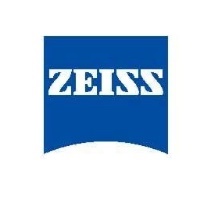 Zamówienie na udział w szkoleniu Zamówienie na udział w szkoleniu Strona 1/1 Zgłaszamy udział w Warsztatach Calypso: Temat:                  Szkolenie Calypso Poziom 1 Podstawowe Termin i miejsce:  	 Godziny zajęć:      08:00 – 16:00 Adres szkolenia:                              Carl Zeiss Sp. z o.o. ul. Łopuszańska 32, 02-220 Warszawa                              Carl Zeiss Sp. z o.o. ul. Strzelecka 72, 43-109 Tychy Koszt:    7 250,00 PLN netto za jednego uczestnika, za cały kurs (5 dni szkolenia)             14 100,00 PLN netto za dwóch uczestników, za cały kurs (5 dni szkolenia) Warunki płatności: 14 dni po otrzymaniu faktury lub 100% przedpłata*                                   *w zależności od firmy, decyduje Carl Zeiss Program szkolenia: w załączeniu Inne: Każdy uczestnik otrzymuje certyfikat oraz protokół ze szkolenia          Każdego dnia szkolenia zostanie zapewniony obiad Termin przesyłania zgłoszeń: 2 tygodnie przed terminem szkolenia** ** w przypadku bardzo dużej liczby uczestników decyduje kolejność zgłoszeń, dla pozostałych zostanie podjęta próba
       wyznaczenia nowego terminu Zgłaszamy udział w Warsztatach Calypso: Temat:                  Szkolenie Calypso Poziom 1 Podstawowe Termin i miejsce:  	 Godziny zajęć:      08:00 – 16:00 Adres szkolenia:                              Carl Zeiss Sp. z o.o. ul. Łopuszańska 32, 02-220 Warszawa                              Carl Zeiss Sp. z o.o. ul. Strzelecka 72, 43-109 Tychy Koszt:    7 250,00 PLN netto za jednego uczestnika, za cały kurs (5 dni szkolenia)             14 100,00 PLN netto za dwóch uczestników, za cały kurs (5 dni szkolenia) Warunki płatności: 14 dni po otrzymaniu faktury lub 100% przedpłata*                                   *w zależności od firmy, decyduje Carl Zeiss Program szkolenia: w załączeniu Inne: Każdy uczestnik otrzymuje certyfikat oraz protokół ze szkolenia          Każdego dnia szkolenia zostanie zapewniony obiad Termin przesyłania zgłoszeń: 2 tygodnie przed terminem szkolenia** ** w przypadku bardzo dużej liczby uczestników decyduje kolejność zgłoszeń, dla pozostałych zostanie podjęta próba
       wyznaczenia nowego terminu Zgłaszamy udział w Warsztatach Calypso: Temat:                  Szkolenie Calypso Poziom 1 Podstawowe Termin i miejsce:  	 Godziny zajęć:      08:00 – 16:00 Adres szkolenia:                              Carl Zeiss Sp. z o.o. ul. Łopuszańska 32, 02-220 Warszawa                              Carl Zeiss Sp. z o.o. ul. Strzelecka 72, 43-109 Tychy Koszt:    7 250,00 PLN netto za jednego uczestnika, za cały kurs (5 dni szkolenia)             14 100,00 PLN netto za dwóch uczestników, za cały kurs (5 dni szkolenia) Warunki płatności: 14 dni po otrzymaniu faktury lub 100% przedpłata*                                   *w zależności od firmy, decyduje Carl Zeiss Program szkolenia: w załączeniu Inne: Każdy uczestnik otrzymuje certyfikat oraz protokół ze szkolenia          Każdego dnia szkolenia zostanie zapewniony obiad Termin przesyłania zgłoszeń: 2 tygodnie przed terminem szkolenia** ** w przypadku bardzo dużej liczby uczestników decyduje kolejność zgłoszeń, dla pozostałych zostanie podjęta próba
       wyznaczenia nowego terminuFirma:       Adres:      NIP:      Liczba uczestników:   Imię i nazwisko uczestników:  1.        2.      
Oświadczam, że akceptujemy przedstawione powyżej warunki uczestnictwa.Osoba zamawiająca (musi posiadać umocowanie w KRS)lub prosimy o przesłanie oficjalnego zamówienia na Państwa druku:Firma:       Adres:      NIP:      Liczba uczestników:   Imię i nazwisko uczestników:  1.        2.      
Oświadczam, że akceptujemy przedstawione powyżej warunki uczestnictwa.Osoba zamawiająca (musi posiadać umocowanie w KRS)lub prosimy o przesłanie oficjalnego zamówienia na Państwa druku:Firma:       Adres:      NIP:      Liczba uczestników:   Imię i nazwisko uczestników:  1.        2.      
Oświadczam, że akceptujemy przedstawione powyżej warunki uczestnictwa.Osoba zamawiająca (musi posiadać umocowanie w KRS)lub prosimy o przesłanie oficjalnego zamówienia na Państwa druku:Imię i nazwisko:      Stanowisko:      e-mail:      Data:      podpis: ............................... telefon:      podpis: ............................... telefon:      Zgłoszenie pisemne należy przesłać w postaci elektronicznej na adres:
e-mail: service.metrology.pl@zeiss.com        tel. 22 205 55 24Zgłoszenie pisemne należy przesłać w postaci elektronicznej na adres:
e-mail: service.metrology.pl@zeiss.com        tel. 22 205 55 24Zgłoszenie pisemne należy przesłać w postaci elektronicznej na adres:
e-mail: service.metrology.pl@zeiss.com        tel. 22 205 55 24